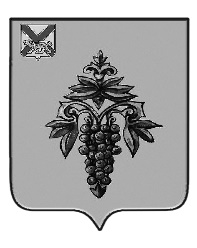 ДУМА ЧУГУЕВСКОГО МУНИЦИПАЛЬНОГО ОКРУГА Р Е Ш Е Н И ЕО внесении изменений в решение Думы Чугуевского муниципального округа от 30 марта 2020 года № 13-НПА «Об утверждении Положения о порядке проведения конкурса на замещение должности главы Чугуевского муниципального округа»Принято Думой Чугуевского муниципального округа«22» сентября 2023 годаСтатья 1.Внести в решение Думы Чугуевского муниципального округа от 30 марта 2020 года № 13-НПА «Об утверждении Положения о порядке проведения конкурса на замещение должности главы Чугуевского муниципального округа» следующие изменения (далее-Положение): 	1) подпункт 5 части 2 статьи 4 Положения дополнить словами «, и (или) сведения о трудовой деятельности, оформленные в установленном законодательством порядке»;	2) пункт 7 части 7 статьи 4 Положения изложить в следующей редакции:          «7) осужденные за совершение преступлений экстремистской направленности, предусмотренных Уголовным кодексом Российской Федерации, и имеющие на день голосования  на выборах неснятую и непогашенную судимость за указанные преступления, а также осужденные за совершение  указанных преступлений, судимость которых снята  или погашена – до истечении  пяти лет со дня снятия или погашения судимости, если на таких лиц не распространяется  действие  подпунктов 5 и 6 части 7 статьи 4 Положения;»; 	3) часть 7 статьи 4 Положения дополнить подпунктом 7.1. следующего содержания:«7.1) осужденные к лишению свободы за совершение преступлений, предусмотренных статьей 106, частью второй  статьи 107, частью третьей статьи 110.1, частью второй статьи 112, частью второй  статьи 119, частью первой статьи 126, частью второй статьи 127, частью первой статьи 127.2, частью второй статьи 133, частью первой статьи 134, статьей 136, частями второй и третьей статьи 141, частью первой статьи 142, статьей 142.1, частями первой и третьей статьи 142.2, частью первой статьи 150, частью второй статьи 158, частями второй и пятой статьи 159, частью второй статьи 159.1, частью второй статьи  159.2, частью второй статьи 159.3, частью второй статьи 159.5, частью второй статьи 159.6, частью второй статьи 160, частью первой статьи 161, частью второй статьи 167, частью третьей статьи 174, частью третьей статьи 174.1, частью второй стать 189, частью первой статьи 200.2, частью второй статьи 200.3, частью первой статьи 205.2, частью второй  статьи 207.2, статьей 212.1, частью первой статьи 228.4, частью первой статьи 230, частью первой статьи 232, частью первой  статьи 239, частью второй  статьи 243.4, частью второй статьи 243.4, частью второй статьи 244, частью первой 1 статьи 258.1, частями первой и второй статьи 273, частью первой статьи 274.1, частью второй статьи 280, частью второй статьи 280.1, частью  первой  статьи 282, частью третьей статьи 296, частью третьей статьи 309,  частями первой и второй статьи 313, частью первой  статьи 318, частью второй статьи 354, частью второй статьи 354.1 Уголовного кодекса Российской Федерации, и имеющие на день голосования на выборах неснятую и непогашенную судимость за указанные преступления, а также осужденные к лишению свободы за совершение указанных преступлений, судимость которых снята или погашена, - до истечения пяти лет со дня снятия или погашения судимости.»;	4) подпункт 9) части 7 статьи 4 Положения изложить в следующей редакции:	«9) прекращения  гражданства Российской Федерации  либо гражданства иностранного государства – участника международного договора Российской Федерации, в соответствии с которым иностранный гражданин имеет право быть избранным в органы местного самоуправления, наличия гражданства (подданства) иностранного государства либо вида на жительство или иного документа, подтверждающего  право на постоянное проживание на территории  иностранного государства гражданина  Российской Федерации  либо иностранного гражданина, имеющего  право на основании международного договора Российской Федерации  быть избранным в органы местного самоуправления, если иное не предусмотрено международным договором Российской Федерации;»;	5) пункт 12 части 7 статьи 4 Положения изложить в следующей редакции:           «12) в случае непредставления или представления заведомо недостоверных или неполных сведений, указанных в абзацах четвертом, пятом подпункта 8 части 2 статьи 4 настоящего Положения.»;	6) в части 1 статьи 5 Положения после слов «не менее двух кандидатов» дополнить словами «зарегистрированных конкурсной комиссией»;	7)  абзац 7 пункта 2 части 5 статьи 5 Положения исключить.Статья 2.Настоящее решение вступает в силу со дня его официального опубликования.Глава Чугуевскогомуниципального округа                                                                         Р.Ю. Деменев«25» сентября 2023 года№ 508 – НПА 